В соответствии со статьей 16 Федерального закона от 06.10.2003 № 131-ФЗ «Об общих принципах организации местного самоуправления в Российской Федерации», постановлением Правительства Российской Федерации от 10.02.2017 № 169 «Об утверждении Правил предоставления и распределения субсидий из федерального бюджета бюджетам субъектов Российской Федерации на поддержку государственных программ субъектов Российской Федерации и муниципальных программ формирования современной городской среды», Администрация  Сугайкасинского сельского поселения Канашского района Чувашской  Республики  постановляет:1. Утвердить прилагаемый Порядок организации и проведения процедуры рейтингового голосования по проектам благоустройства общественных территорий Сугайкасинского сельского поселения, подлежащих благоустройству в первоочередном порядке в соответствии с муниципальной программой Сугайкасинского сельского поселения  Канашского района Чувашской Республики «Формирования современной городской среды» на 2018 - 2024 годы. 2. Настоящее постановление вступает в силу после его официального опубликования.3. Контроль за исполнением настоящего постановления оставляю за собой.Глава Сугайкасинского сельского поселения                                                      П.Ю. СеменовУТВЕРЖДЕНпостановлением администрации Сугайкасинского сельского поселения Канашского района Чувашской Республики                                                                                                                        от 13.01.2020 №1Порядокорганизации и проведения процедуры рейтингового голосования по проектам благоустройства общественных территорий Сугайкасинского сельского поселения,подлежащих благоустройству в первоочередном порядке в соответствиис муниципальной программой Сугайкасинского сельского поселения Канашского района  Чувашской Республики «Формирования современной городской среды»на 2018 - 2024 годы1. Рейтинговое голосование по проектам благоустройства общественных территорий Сугайкасинского сельского поселения, подлежащих благоустройству в первоочередном порядке в соответствии с муниципальной программой Сугайкасинского сельского поселения Канашского района  «Формирования современной городской среды» на 2018 - 2024 годы (далее - «голосование по общественным территориям», «голосование») проводится в целях определения общественных территорий, подлежащих в первоочередном порядке благоустройству.         2. Рейтинговое голосование проводится не позднее 7 дней со дня истечения срока, предоставленного всем заинтересованным лицам для ознакомления с дизайн - проектами благоустройства общественных территорий, отобранных для голосования общественной комиссией, на территории которого проводилось голосование.       3. В распоряжении администрации Сугайкасинского сельского поселения Канашского района  Чувашской Республики о назначении голосования по общественным территориям определяются:  1) дата и время проведения голосования;  2) места проведения голосования (адреса пунктов голосования (счетных участков);  3) перечень общественных территорий, представленных на голосование;  4) порядок определения победителя по итогам голосования;  5) иные сведения, необходимые для проведения голосования.        4. Решение о назначении голосования подлежит опубликованию в порядке, установленном в распоряжении администрации Сугайкасинского сельского поселения Канашского района Чувашской Республики, и размещению на официальном сайте администрации Сугайкасинского сельского поселения в информационно-телекоммуникационной сети «Интернет» не менее чем за 20 дней до дня его проведения.        5. Проведение голосования организует и обеспечивает общественная комиссия, образуемая на уровне администрации Сугайкасинского сельского поселения в данных целях.Общественная комиссия:1) обеспечивает изготовление документов для проведения голосования (бюллетени, опросные листы и другие формы печатаются на русском языке, наименования общественных территорий размещаются в документе для голосования в алфавитном порядке);2) формирует территориальные счетные комиссии и оборудует пункты голосования (счетные участки);3) рассматривает обращения граждан по вопросам, связанным с проведением голосования;4) осуществляет иные полномочия, определенные настоящим Порядком.       6. При формировании территориальной счетной комиссии учитываются предложения политических партий, иных общественных объединений, собраний граждан.Членами территориальной счетной комиссии не могут быть лица, являющиеся инициаторами по выдвижению проектов благоустройства, по которым проводится голосование.Количественный состав членов территориальных счетных комиссий определяется общественной комиссией и должен быть не менее трех членов комиссии.В составе территориальной счетной комиссии общественной комиссией назначаются председатель и секретарь территориальной счетной комиссии.Полномочия территориальной счетной комиссии прекращаются после опубликования (обнародования) результатов голосования.7. Документы для голосования и иная документация, связанная с подготовкой и проведением голосования передаются в территориальные счетные комиссии.8. Голосование по общественным территориям проводится путем открытого голосования.Члены территориальных счетных комиссий составляют список граждан, пришедших на пункт голосования (счетный участок) (далее - список).В список включаются граждане Российской Федерации, достигшие 14-летнего возраста и имеющие место жительство на территории Сугайкасинского сельского поселения Канашского района Чувашской Республики (далее - участник голосования). В списке рекомендуется указывать фамилию, имя и отчество (последнее - при наличии) участника голосования, серию и номер паспорта (реквизиты иного документа, удостоверяющего личность в соответствии с законодательством Российской Федерации) участника голосования.       В списке могут быть также предусмотрены, в том числе:- графа для проставления участником голосования подписи за полученный им документ для голосования;- графа «Согласие на обработку персональных данных» для проставления участником голосования подписи о согласии участника голосования на обработку его персональных данных в соответствии с Федеральным законом от 27 июля 2006 г. № 152-ФЗ «О персональных данных»;- графа для проставления подписи члена территориальной счетной комиссии, выдавшего документ для голосования участнику голосования.        Участники голосования участвуют в голосовании непосредственно. Каждый участник голосования имеет один голос.       Голосование проводится путем внесения участником голосования в документ для голосования любого знака в квадрат, относящийся к общественной территории, в пользу которой сделан выбор.        9. Голосование по общественным территориям является рейтинговым и проводится на территориальных счетных участках.Для получения бюллетеня (Приложение 1) для голосования участник голосования предъявляет паспорт гражданина Российской Федерации или иной документ, удостоверяющий личность в соответствии с законодательством Российской Федерации, и ставит подпись в списке за получение документа для голосования, а также расписывается в подтверждении согласия на обработку его персональных данных.После этого в списке расписывается член территориальной счетной комиссии, выдавший участнику голосования бюллетень для голосования.Член территориальной счетной комиссии разъясняет участнику голосования порядок заполнения бюллетеня для голосования. При этом участнику голосования разъясняется, что он имеет право проголосовать не более, чем за 1 общественную территорию.     Участник голосования ставит любой знак в квадрате напротив общественной территории, за которую он собирается голосовать.После заполнения бюллетеня для голосования участник голосования отдает заполненный документ для голосования члену счетной комиссии, у которого он получил указанный бюллетень для голосования.По окончании голосования все заполненные бюллетени для голосования передаются председателю территориальной счетной комиссии, который несет ответственность за сохранность заполненных документов для голосования.        10. Граждане и организации вправе самостоятельно проводить агитацию в поддержку общественной территории, определяя ее содержание, формы и методы, в том числе с учетом рекомендаций администрации муниципального образования.Агитационный период начинается со дня опубликования в средствах массовой информации решения о назначении голосования.        11. Подсчет голосов участников голосования осуществляется открыто и гласно и начинается сразу после окончания времени голосования.По истечении периода проведения голосования председатель территориальной счетной комиссии объявляет о завершении голосования, и территориальная счетная комиссия приступает к подсчету голосов участников голосования.При подсчете голосов имеют право присутствовать представители органов государственной власти, органов местного самоуправления, общественных объединений, представители средств массовой информации, иные лица, определенные решением общественной комиссии.Председатель территориальной счетной комиссии обеспечивает порядок при подсчете голосов.12. Перед непосредственным подсчетом голосов все собранные заполненные документы для голосования передаются председателю территориальной счетной комиссии. При этом фиксируется общее количество участников голосования, принявших участие в голосовании.Неиспользованные документы для голосования погашаются путем отрезания нижнего левого угла. Количество неиспользованных документов для голосования фиксируется в итоговом протоколе территориальной счетной комиссии.При непосредственном подсчете голосов данные, содержащиеся в документах для голосования, оглашаются и заносятся в специальную таблицу, которая содержит перечень всех общественных территорий, представленных в документах для голосования, после чего суммируются.Недействительные документы для голосования при подсчете голосов не учитываются. Недействительными считаются документы для голосования, которые не содержат отметок в квадратах напротив общественных территорий, и документы для голосования, в которых участник голосования отметил большее количество общественных территорий, чем предусмотрено документом для голосования, а также любые иные документы для голосования, по которым невозможно выявить действительную волю участника голосования. Недействительные документы для голосования подсчитываются и суммируются отдельно.В случае возникновения сомнений в определении мнения участника голосования в документе для голосования такой документ откладывается в отдельную пачку. По окончании сортировки территориальная счетная комиссия решает вопрос о действительности всех вызвавших сомнение документов для голосования, при этом на оборотной стороне документа для голосования указываются причины признания его действительным или недействительным. Эта запись подтверждается подписью председателя территориальной счетной комиссии.13. При равенстве количества голосов, отданных участниками голосования за два или несколько проектов благоустройства общественной территории, приоритет отдается проекту общественной территории, заявка на включение которого в голосование поступила раньше.14. После завершения подсчета действительные и недействительные документы для голосования упаковываются в отдельные пачки, мешки или коробки, на которых указываются номер счетного участка, число упакованных действительных и недействительных документов для голосования. Пачки, мешки или коробки с документами для голосования опечатываются и скрепляются подписью председателя территориальной счетной комиссии.15. После проведения всех необходимых действий и подсчетов территориальная счетная комиссия устанавливает результаты голосования на своем счетном участке. Эти данные фиксируются в итоговом протоколе территориальной счетной комиссии. Территориальная счетная комиссия проводит итоговое заседание, на котором принимается решение об утверждении итогового протокола территориальной счетной комиссии (Приложение 2).Итоговый протокол территориальной счетной комиссии подписывается всеми присутствующими членами территориальной счетной комиссии.Экземпляр итогового протокола территориальной счетной комиссии передается председателем территориальной счетной комиссии в общественную комиссию.По решению общественной комиссии подсчет голосов участников голосования может осуществляться в общественной комиссии.16. Жалобы, обращения, связанные с проведением голосования, подаются в общественную комиссию. Комиссия регистрирует жалобы, обращения и рассматривает их на своем заседании в течение 15 дней - в период подготовки к голосованию, а в день голосования - непосредственно в день обращения. В случае, если жалоба поступила после проведения дня голосования она подлежит рассмотрению в течении 10 дней с момента поступления. По итогам рассмотрения жалобы, обращения заявителю направляется ответ в письменной форме за подписью председателя общественной комиссии.       17. В итоговом протоколе территориальной счетной комиссии о результатах голосования на счетном участке указываются: 1) число граждан, принявших участие в голосовании; 2) результаты голосования (итоги голосования) в виде рейтинговой таблицы общественных территорий, вынесенных на голосование, составленной исходя из количества голосов участников голосования, отданных за каждую территорию; 3) иные данные по усмотрению соответствующей комиссии.18. Установление итогов голосования по общественным территориям производится общественной комиссией на основании протоколов территориальных счетных комиссий, и оформляется итоговым протоколом общественной комиссии.Установление итогов голосования общественной комиссией производится не позднее, чем через 10 календарных дней со дня проведения голосования.19. После оформления итогов голосования по общественным территориям председатель общественной комиссии представляет главе администрации Сугайкасинского сельского поселения итоговый протокол результатов голосования, на территории которого проводилось голосование.20. Итоговый протокол общественной комиссии печатается на листах формата А4 (Приложение 3). Каждый лист итогового протокола должен быть пронумерован, подписан всеми присутствовавшими при установлении итогов голосования членами общественной комиссии, заверен печатью администрации Сугайкасинского сельского поселения Канашского района Чувашской Республики и содержать дату и время подписания протокола. Итоговый протокол общественной комиссии составляется в двух экземплярах. Время подписания протокола, указанное на каждом листе, должно быть одинаковым. Списки, использованные документы для голосования и протоколы территориальных счетных комиссий для голосования передаются на ответственное хранение в администрацию Сугайкасинского сельского поселения Канашского района Чувашской Республики.21. Сведения об итогах голосования подлежат официальному опубликованию (обнародованию) в порядке, установленном для официального опубликования (обнародования) в итоговом протоколе, и размещается на официальном сайте администрации Сугайкасинского сельского поселения в информационно-телекоммуникационной сети «Интернет».22. Документация, связанная с проведением голосования, в том числе списки, протоколы территориальных счетных комиссий, итоговый протокол в течение одного года хранятся в администрации муниципального образования, а затем уничтожаются. Списки хранятся в сейфе либо ином специально приспособленном для хранения документов месте, исключающем доступ к ним посторонних лиц.Приложение № 1к постановлению администрации Сугайкасинского сельского поселения Канашского района Чувашской Республики                                                                                                            от 13.01.2020 №1Форма бюллетеня для рейтингового голосования по проектам благоустройства общественных территорий Сугайкасинского сельского поселения, подлежащих благоустройству в первоочередном порядке в соответствиис муниципальной программой Сугайкасинского сельского поселения Канашского района Чувашской Республики «Формирования современной городской среды»на 2018 - 2024 годыПодписи двух членовтерриториальной счетной комиссии____________________________________________________________БюллетеньДля рейтингового голосования по проектам благоустройства общественных территорий __________________________________________________________(наименование муниципального образования Чувашской Республики)Подлежащих благоустройству в первоочередном порядке в соответствии с муниципальной программой формирования современной городской среды                                                                                                                                             Приложение № 2к постановлению администрации Сугайкасинского сельского поселения Канашского района Чувашской Республики                                                                                                                          от 13.01.2020 г. №1Формаитогового протокола территориальной счетной комиссии о результатах рейтингового голосования по проектам благоустройства общественных территорий муниципального образования, подлежащих благоустройству в первоочередном порядке в соответствии с государственной программой (подпрограммой) субъекта Российской Федерации, муниципальной программой (подпрограммой) формирования современной городской средыЭкземпляр №_____голосование по проектам благоустройства общественных территорий муниципального образования, подлежащих благоустройству в первоочередном порядке в соответствии с государственной программой (подпрограммой) субъекта Российской Федерации, муниципальной программой (подпрограммой) формирования современной городской среды «__»_________20__годаИТОГОВЫЙ ПРОТОКОЛ территориальной счетной комиссии о результатах голосованияТерриториальная счетная комиссия №___________1. Число граждан, внесенных в список цифрами прописью        (цифрами/прописью)   голосования на момент окончанияголосования2. Число документов для голосования,                                          (цифрами/прописью)выданных территориальной счетной комиссией гражданам в день голосования3. Число погашенных документов для голосования                    (цифрами/прописью) 4. Число заполненных документов для голосования, полученных членами территориальнойсчетной комиссии                                                                           (цифрами/прописью) 5. Число документов для голосования недействительных         (цифрами/прописью)6. Число действительных документов для голосования             (цифрами/прописью)7. Наименование общественных территорий<№ строки> Наименование общественной территории <Количество голосов> (цифрами/прописью)<№ строки> Наименование проекта благоустройства <Количество голосов> (цифрами/прописью)<№ строки> Наименование общественной территории <Количество голосов> (цифрами/прописью)<№ строки> Наименование общественной территории <Количество голосов> (цифрами/прописью)   <№ строки> Наименование общественной территории <Количество голосов>(цифрами/прописью)<№ строки> Наименование общественной территории <Количество голосов>(цифрами/прописью)Председатель территориальной счетной комиссии ____________ ___________                                                                               (ФИО)         (подпись)Секретарь территориальной счетной комиссии      ____________   ___________                                                                               (ФИО)         (подпись)Члены территориальной счетной комиссии:                                                                                      ____________   ___________                                                                                      ____________   ___________                                                                                      ____________   ___________                                                                                      ____________   ___________Протокол подписан «__» ____20__года в____часов____минутПриложение № 3к постановлению администрации Сугайкасинского сельского поселения Канашского района Чувашской Республики                                                                                                     от 13.01.2020 г. №1                                                           Формаитогового протокола общественной комиссии об итогах рейтингового голосования по проектам благоустройства общественных территорий муниципального образования, подлежащих благоустройству в первоочередном порядке в соответствии с государственной программой (подпрограммой) субъекта Российской Федерации, муниципальной программой (подпрограммой) формирования современной городской средыЭкземпляр №_____Рейтинговое голосование по проектам благоустройства общественных территорий ___________________________________, подлежащих благоустройству в первоочередном порядке в соответствии с муниципальной программой формирования современной городской среды «__»_________20__годаИТОГОВЫЙ ПРОТОКОЛОбщественной комиссии об итогах голосованияОбщественная комиссия муниципального образования«______________________________________________________»1. Число граждан, внесенных в списки             цифрами прописьюголосования на момент окончанияголосования (заполняется на основании данных территориальных счетных комиссий)2. Число документов для голосования,               цифрами прописьювыданных территориальными счетнымикомиссиями гражданамв день голосования (заполняется на основании данных территориальных счетных комиссий)3. Число погашенных документов для голосования   цифрами прописью(заполняется на основанииданных территориальных счетных комиссий)4. Число документов для голосования,                         цифрами прописьюсодержащихся в ящиках дляголосования (заполняется на основании данных территориальных счетных комиссий)5. Число недействительных документов для                цифрами прописью голосования (заполняется на основанииданных территориальных счетных комиссий)6. Число действительных документов для                   цифрами прописьюголосования (заполняется на основанииданных территориальных счетных комиссий)7. Наименование общественных территорий<№ строки> Наименование общественной территории <Количество голосов>          (цифрами/прописью)<№ строки> Наименование общественной территории <Количество голосов> (цифрами/прописью)<№ строки> Наименование общественной территории<Количество голосов>  (цифрами/прописью)<№ строки> Наименование общественной территории<Количество голосов>  (цифрами/прописью)<№ строки> Наименование общественной территории <Количество голосов> (цифрами/прописью)<№ строки> Наименование общественной территории<Количество голосов>(цифрами/прописью)Председатель муниципальной общественной комиссии                           ______________  _______________                                                           (ФИО)              (подпись)Секретарь муниципальной Общественной комиссии                        _______________ _______________                                                            (ФИО)             (подпись)Члены муниципальной общественной комиссии:                     ________________ ________________                                                                ________________ ________________                                                                ________________ ________________                                                                ________________ ________________                                                                ________________ ________________Протокол подписан «_____»____20__года в____часов____минут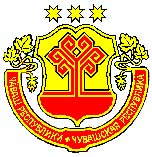 ЧĂВАШ РЕСПУБЛИКИНКАНАШ РАЙОНĚНСУХАЙКАССИ ЯЛ ПОСЕЛЕНИЙĚНАДМИНИСТРАЦИЙĚЙЫШĂНУ   13.01.2020 № 1Сухайкасси ялěАДМИНИСТРАЦИЯСУГАЙКАСИНСКОГО СЕЛЬСКОГО ПОСЕЛЕНИЯ КАНАШСКОГО РАЙОНАЧУВАШСКОЙ РЕСПУБЛИКИПОСТАНОВЛЕНИЕ13.01.2020 № 1Деревня СугайкасыО порядке организации и проведения процедуры рейтингового голосования по проектам благоустройства общественных территорий Сугайкасинского сельского поселения, подлежащих благоустройству в первоочередном порядке в соответствии с муниципальной программой Сугайкасинского сельского поселения Канашского района Чувашской Республики «Формирования современной городской среды» на 2018 - 2024 годыПоставьте любые знаки (знак) в пустых квадратах (квадрате) справа от наименования проекта благоустройства общественной территории (общественных территорий) не более чем ( за 1 ) проект благоустройства общественных территорий, в пользу которых сделан выбор.Документ для голосования, в котором знаки проставлены более чем в ( ) квадратах, либо Документ для голосования, в котором знаки (знак) не проставлены ни в одном из квадратов, или не позволяющий установить волеизъявление голосовавшего - считаются недействительными.НАИМЕНОВАНИЕПРОЕКТАБЛАГОУСТРОЙСТВАОБЩЕСТВЕННОЙТЕРРИТОРИИКРАТКОЕ ОПИСАНИЕ ПРОЕКТА БЛАГОУСТРОЙСТВА ОБЩЕСТВЕННОЙ ТЕРРИТОРИИНАИМЕНОВАНИЕПРОЕКТАБЛАГОУСТРОЙСТВАОБЩЕСТВЕННОЙТЕРРИТОРИИКРАТКОЕ ОПИСАНИЕ ПРОЕКТА БЛАГОУСТРОЙСТВА ОБЩЕСТВЕННОЙ ТЕРРИТОРИИ